Occupational Health and Safety PolicyThe health and safety of our employees is the foundation of success for the Fortec Distribution Network Limited. We promote the health and safety of our employees through a supportive work environment.We therefore aim to achieve a healthy, safe and incident free work environment through a proactive health and safety management system based on the identification of hazards and the control of risks.At Fortec Distribution Network Limited we are focused on meeting the needs of our stakeholders. By connecting our cross-divisional expertise, we strive to identify and implement best practice for the health and safety of our employees and those who are affected by our activities.Occupational Health and Safety is a leadership responsibility. Acting responsibly includes the active participation of all managers, supervisors and executives in the definition of workplace related risks and clear delegation of responsibility in dealing with these risks.To achieve this, the following core elements will form an integral part of our businesses aims and objective:We support and encourage our managers and employees to take preventative measures with their occupational health and safety activities, primarily focused on safe behaviour and the design of a healthy and safe work environment, including the implementation of associated processes and procedures.Workplace health and safety requirements are recognised and applied to all operational activities, including the planning phase of these activities. This includes compliance with applicable rules and regulations as well respect for social norms and generally accepted business practices and safety standards.We involve and engage our employees in the implementation and enhancements of workplace safety activities and initiatives.We strive to enhance the health and safety of our employees through constant training, incident reporting, education, qualification and information on occupational health and safety topics.In support of this occupational health and safety policy we will continue to develop and enhance the occupational health and safety management system. It will be continuously re-examined through audits and continuous improvements.Fortec Distribution Network Limited management team are responsible for the implementation of the Occupational Health and Safety policy. All related activities will be supervised by the company’s operations board.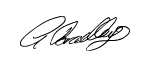 Adrian Bradley	Managing Director